La répartition de la populationDoc. 1 = Carte p. 271 : Quels sont les types d’espaces qui attirent les fortes densités en France ?Où se trouvent surtout les faibles densités de population ?Doc. 2 : Comment appelle-t-on la zone de faible densité qui va des Pyrénées aux Ardennes ?Quels éléments historiques expliquent cette répartition ?Quels éléments récents ont tendance à changer cette répartition ?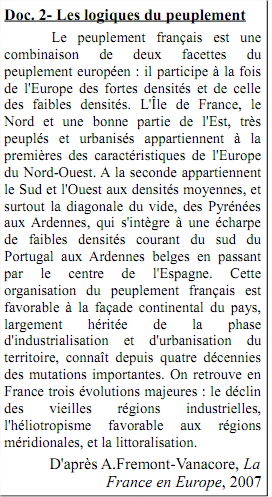 